        РОСРЕЗИНОТЕХНИКА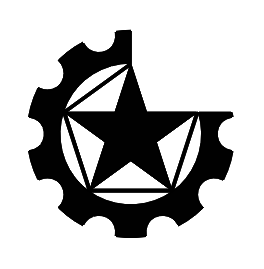                                           АДРЕС: 143983, Московская область, г.Балашиха, микрорайон  Керамик,  ул.Керамическая 2А, офис 403.                                                   ТЕЛЕФОН: 8 (495) 544-85-03, телефон/факс: 8 (495) 664-29-78  моб.телефон: 8 (925) 544-85-03                                                   E-MAIL: rosrez@mail.ru   HTTP: www.rosrez.ruЗАПЧАСТИ ДЛЯ КОНУСНОЙ ДРОБИЛКИ КСД-900 (СМД-120А)ЗАПЧАСТИ ДЛЯ КОНУСНОЙ ДРОБИЛКИ КСД-900 (СМД-120А)ЗАПЧАСТИ ДЛЯ КОНУСНОЙ ДРОБИЛКИ КСД-900 (СМД-120А)ЗАПЧАСТИ ДЛЯ КОНУСНОЙ ДРОБИЛКИ КСД-900 (СМД-120А)ЗАПЧАСТИ ДЛЯ КОНУСНОЙ ДРОБИЛКИ КСД-900 (СМД-120А)№ п/пНаименованиеНомер чертежаМасса, кг.Материал1Конус дробящий неподвижный4844202004340110Г13Л2Конус дробящий подвижный4844203002285110Г13Л3Втулка коническая верхняя305-1-0-2БрОС8-124Втулка коническая нижняя305-6-0-4БрОС8-125Втулка цилиндрическая верхняя297-1-0-2БрОС8-126Втулка цилиндрическая нижняя297-1-0-3БрОС8-127Подпятник сферический4844204001БрОС8-128Втулка цилиндрическая4844201002БрОС8-129Втулка коническая4844205002БрОС8-1210Шестерня коническая483050702411Вал вертикальный48442030010012Механизм регулирования размера щели10510024000013Вал привода (горизонтальный)48442060020014Пружина15Вал эксцентриковый48442050010016Станина48442010010017Кольцо48442010070018Бункер10510021000019Вал эксцентриковый (в сборе)48442050000020Контрагайка148442020120021Конус10510030000022Конус в сборе10510040000023Головка вала10510030030024Гайка10510030040025Кожух дробящий48442030030026Конус дробящий неподвижный в СБ10510020000027Конус несущий48442030120028Корпус10510020010029Постель48442040000030Привод48442060000031Привод в сборе10510130000032Станция гидропривода10510110000033Станция смазки48442120000034Шкив48442000010035Шкив48442060030036Привод в сборе10510130003037Воротник противопыльный1059205002РТИ38Колесо зубчатое483050600139Ремень1059206001РТИ